Der Weg des Urans (mit Wiederaufarbeitung)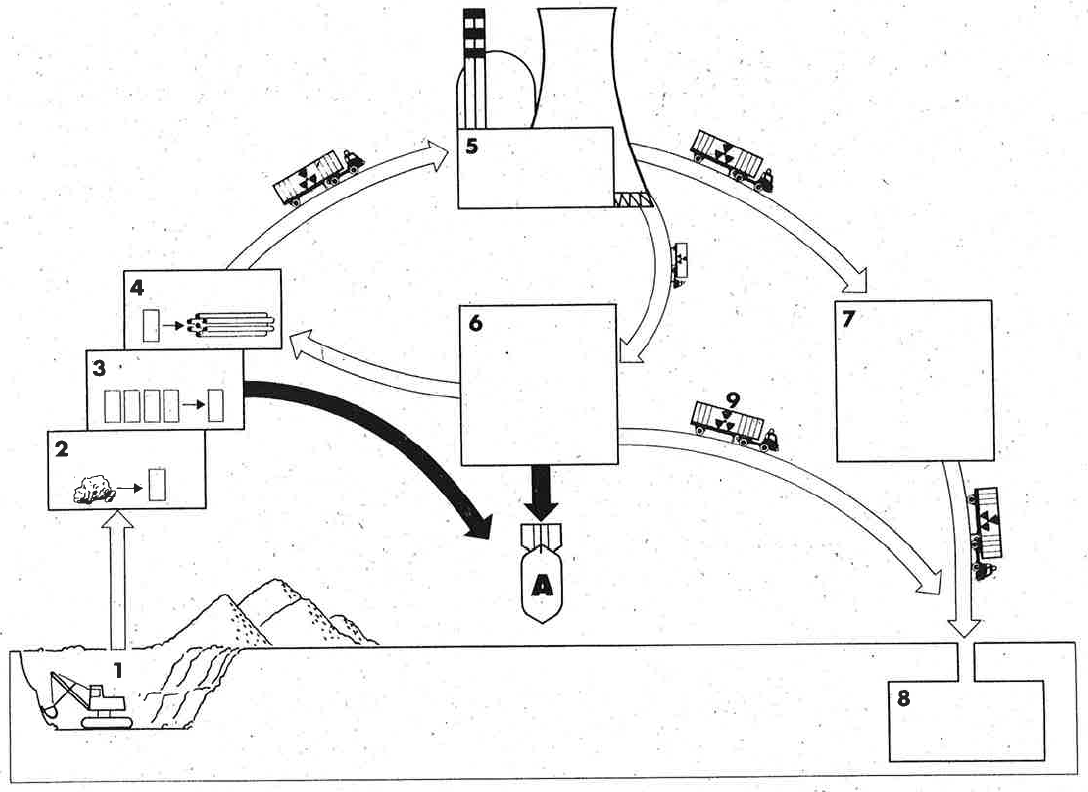 01020304050607080AQuelle: WWF/SES